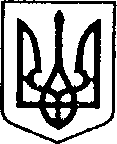 УКРАЇНАЧЕРНІГІВСЬКА ОБЛАСТЬН І Ж И Н С Ь К А    М І С Ь К А    Р А Д АВ И К О Н А В Ч И Й    К О М І Т Е ТР І Ш Е Н Н ЯВід 11 травня   2023 року                  м. Ніжин	                                         № 156        Про надання дозволу Анулі Валентині Олексіївні  на перепоховання її чоловіка Анулі Юрія Михайловича Відповідно до ст.ст. 28, 40, 42, 53, 59, 73 Закону України «Про місцеве самоврядування в Україні», статті 21 Закону України «Про поховання та похоронну справу», та Регламенту виконавчого комітету Ніжинської міської ради, затвердженого рішенням Ніжинської міської ради Чернігівської області від 24 грудня 2020 року №27-4/2020, виконавчий комітет вирішив:Надати дозвіл   Анулі Валентині Олексіївні  на перепоховання її чоловіка Анулі Юрія Михайловича з Фрунзівського кладовища м. Ніжина, на кладовище «Яцево» м.Чернігова.Перепоховання Анулі Юрія Михайловича здійснити за рахунок його дружини Анулі Валентини Олексіївни. Начальнику Управління житлово-комунального господарства та будівництва Кушніренку А.М. забезпечити оприлюднення даного рішення на офіційному сайті Ніжинської міської ради.Контроль за виконанням даного рішення покласти на першого заступника міського голови з питань діяльності виконавчих органів ради Вовченка Ф.І.Головуючий на засіданні виконавчогокомітету Ніжинської 	міської радиперший заступник міського голови з питань діяльності  виконавчих органів влади			                   Федір ВовченкоПОЯСНЮВАЛЬНА ЗАПИСКАдо проекту виконавчого комітету «Про надання дозволу Анулі Валентині Олексіївні  на перепоховання її чоловіка Анулі Юрія Михайловича»Проект рішення виконавчого комітету «Про надання дозволу Анулі Валентині Олексіївні  на перепоховання її чоловіка Анулі Юрія Михайловича» передбачає надання дозволу дружині померлого чоловіка здійснити перепоховання за власний рахунок. Підставою для підготовки проекту рішення є заява Анулі Валентини Олексіївни на перепоховання її чоловіка Анулі Юрія Михайловича з Фрунзівського кладовища м. Ніжина, на кладовище «Яцево» м.Чернігова.Проект рішення підготовлений з дотриманням норм ст.ст. 28, 40, 42, 59, 73 Закону України «Про місцеве самоврядування в Україні», статті 21 Закону України «Про поховання та похоронну справу», та Регламенту виконавчого комітету Ніжинської міської ради, затвердженого рішенням Ніжинської міської ради Чернігівської області від 24 грудня 2020 року №27-4/2020;Прийняття рішення надасть можливість родичам померлого здійснити перепоховання.Заступник начальника УЖКГ та будівництва                                 	Світлана СІРЕНКО